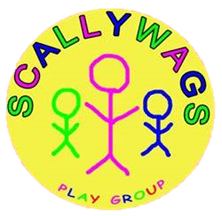 Daily Structure and RoutinesActivitiesIntentWhat we want for our ChildrenImplementationHow will we achieve this?ImpactHow do we know this is working?Start of the Day – Register TimeContinuous Provision inc. (outdoor)	Snack TimeAdult Led ActivitiesStory TimeMusic and Song TimeFor our children to feel valued and listened to. For thechildren to be able to freely communicate to staff and theirpeers.Freedom to choose/use a wide selection of equipment/provision. To establish their own learning and development and staff to only intervene to support thisdevelopment and expand their knowledge and understanding when needed. Children to choose independently and initiate their own play.To learn independence and freedom to choose own snacks. To expand on their communication and socialisation skills.To help bridge the gaps.To develop their Listening and Attention skills and todevelop their language.We want our children to develop their gross motor skills andlisten to the sounds/beat to develop their listening andattention. To develop their vocabulary and speech soundsthrough rhythm and rhymeEngage in lots of talk with our children, ask them questions. Encourage children to answer and respond.Children have access to our classroom and outdoorprovision. Adults encourage independent learning and extendtheir learning whilst intervening only when needed to model orextend their ideas. Staff to ensure classrooms/outdoor provision has a broad range of equipment /areas/resources for children to choose themselves.The children will collect their own cup and plate and snack and pour their own drink.Be encouraged to communicate to staff and peers.Focused Groups/ 1:1 daily activities, and lots of languageencouraged throughout the day.Encouraged to read books/look at the pictures and talk aboutwhat they can see.Encouraged to join in with familiar stories.Daily music and movement sessions where children can choose which nursery rhymes/songs/ dances we do. Using musical instruments to establish our own music and beats and moving our bodies to these beats.Children’s speech and language developmentwill develop in line with age related expectations and they will show confidence and enjoyment when communicating and interacting with others.Children will demonstrate independence andconfidence in selecting their own activities and will fully engage in a range of play experiences. Children will feel secure intaking risks and trying new activities and seeksupport and reassurance when needed.Children will demonstrate independence andconfidence in selecting their own snack. Children’s speech and language developmentwill develop in line with age related expectationsAdditional support will result in children making an increased amount of progress in agiven area of learning and see gaps close.Data analysis records will review the success and of any additional support and detail further developments if needed.Children will demonstrate an enjoyment of books and stories and this will be evident in their responses to language, use of new words and ability to join in.
Children’s physical skills will develop in line with age related expectations. Children willstart to develop favourite songs and rhymes and remember these and join in. They will also use a range of resources to make sounds of their own.